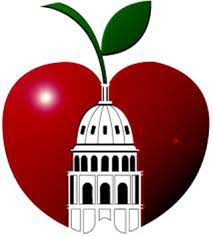 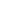 Agenda for February 8, 2017AISD Skyline Building 1949 S. IH 35, Austin, TX 787414:30 - 8:30 PMThe IDAC is charged with developing a proposed District of Innovation plan as allowed by HB 1842 and TEC Chapter 12A. In carrying out its charge, the IDAC shall:a. Abide by the IDAC Charter.b. Understand the statutory and regulatory requirements related to Innovation Districts.c. Understand the rationale of the district in seeking an Innovation District designation.d. Carefully consider the input of the Board, Administration, and various stakeholders within the community.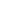 MeetingsTimeAgenda ItemPresiding FacilitatorPresenter or Staff Resource4:30Call to OrderRaul Sanchez, Principal4:35Citizens CommunicationsRaul Sanchez, Principal4:45Approval of Minutes (2/1/17)Raul Sanchez, Principal4:50Review Outcomes & Task Raul Sanchez, Principal5:00Feedback from Subject Matter ExpertsRaul Sanchez, PrincipalVarious Subject Matter ExpertsJennifer Pace, Principal5:15Review TEC for Proposed Exemptions Discuss Alignment of Innovations, Barriers, LimitationsSelect Exemptions for Draft Innovation PlanJennifer Pace, PrincipalRachel Naugle, Administrative Supervisor, Office of Teaching and LearningRaul Sanchez, Principal8:15Debrief & Input on Next MeetingRaul Sanchez, PrincipalJanuary 11, 2017AISD Performing Arts Center6-8pmJanuary 18, 2017Reagan High School6-8pmJanuary 25, 2017Reagan High School6-8pmFebruary 1, 2017AISD Performing Arts Center6-8pmFebruary 8, 2017AISD Skyline Building4:30 - 8:30 pm*Additional meeting date, location, and time TBD